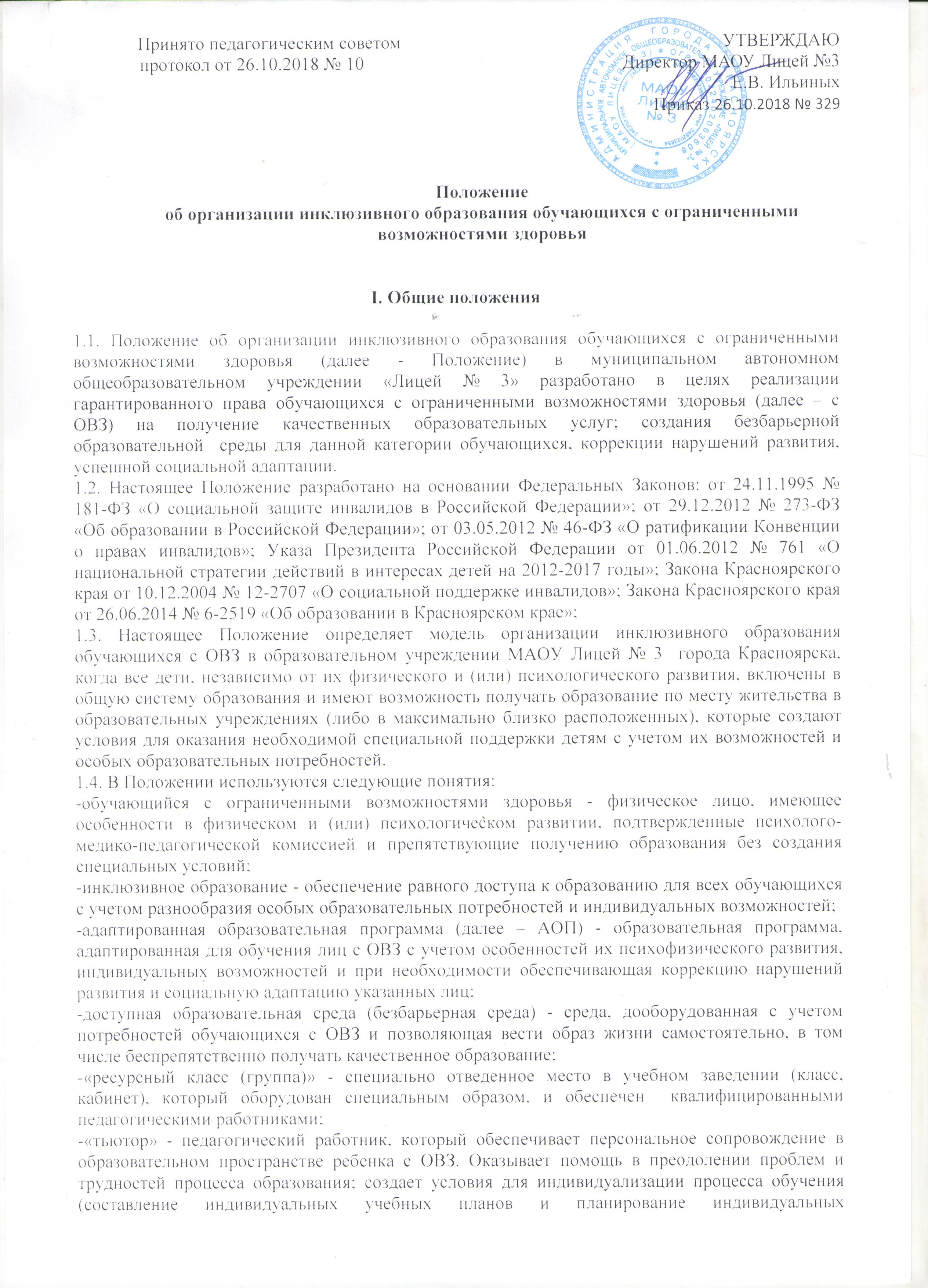 образовательных траекторий); обеспечивает уровень подготовки обучающихся, соответствующий требованиям федерального государственного образовательного стандарта, проводит совместный с обучающимся рефлексивный анализ его деятельности и результатов, направленных на анализ выбора его стратегии в обучении, корректировку индивидуальных учебных планов. Организует взаимодействия обучающегося с учителями (воспитателями) и другими педагогическими работниками для коррекции индивидуального учебного плана. Организует взаимодействие с родителями, лицами, их заменяющими, по выявлению, формированию и развитию познавательных интересов обучающихся;-«ассистент» (помощник) – лицо, оказывающее обучающимся (воспитанникам) необходимую техническую помощь (при проведении групповых и индивидуальных коррекционных занятий), обеспечение доступа в здания, организации, осуществляющих образовательную деятельность, и другие условия, без которых невозможно или затруднено освоение образовательных программ обучающимися с ОВЗ.1.5. Инклюзивное образование осуществляется в образовательном учреждении и может реализовываться через следующие модели:- полная инклюзия – обучающиеся (воспитанники)  с ОВЗ (самостоятельно или в сопровождении тьютора) посещают образовательные учреждения наряду со сверстниками, не имеющими нарушений развития, и обучаются по АОП, в соответствие с учебным планом, а также могут посещать кружки, клубы, внеклассные общешкольные мероприятия,  праздники, развлечения и др.;- частичная инклюзия – обучающиеся (воспитанники) с ОВЗ совмещают обучение по индивидуальному учебному плану с посещением образовательного учреждения и обучаются по АОП, по индивидуальным учебным планам по согласованию с родителями (законными представителями), а также посещают индивидуальные занятия в образовательном учреждении, участвуют в режимных моментах, праздничных мероприятиях, развлечениях совместно с детьми, не имеющими нарушений в развитии. Они могут посещать кружки, внеклассные мероприятия, если это не противоречит рекомендациям психолого-медико-педагогической комиссии (консилиума образовательного учреждения).1.6. Задачи инклюзивного образования: -создание эффективной системы психолого-педагогического и медико-социального сопровождения обучающихся в общеобразовательном учреждении с целью максимальной коррекции недостатков их психофизического развития; -освоение обучающимися общеобразовательных программ в соответствии с государственным образовательным стандартом; -формирование у всех участников образовательного процесса толерантного отношения к проблемам детей с ограниченными возможностями здоровья. 1.7. Адаптированные образовательные программы, создаются для глухих, слабослышащих, позднооглохших, слепых, слабовидящих, с тяжелыми нарушениями речи, с нарушениями опорно-двигательного аппарата, с задержкой психического развития, с умственной отсталостью, с расстройствами аутистического спектра, со сложными дефектами и других обучающихся с ограниченными возможностями здоровья (дети с пороком сердца, эпилепсией, сахарным диабетом, генетическими заболеваниями фенилкетонурии, онкологическими заболеваниями).1.8. Образовательное учреждение МАОУ Лицей № 3:-разрабатывает и утверждает АОП для обучающихся с ОВЗ;-реализует АОП, обеспечивающие совместное обучение лиц с ОВЗ и лиц, не имеющих нарушений развития;-организовывает внеурочную (свободную) и досуговую деятельность учащихся с ОВЗ с учётом психофизических особенностей развития, их интересов и пожеланий родителей (законных представителей);-осуществляет личностно ориентированный, индивидуальный, дифференцированный подход в комплексе с коррекционно-развивающей работой для удовлетворения индивидуальных социально-образовательных потребностей, создают условия для трудовой реабилитации и социализации детей с ОВЗ;-проводит мероприятия по формированию благоприятного психологического климата для обучающихся с ОВЗ в образовательном учреждении;-формирует заявку на прохождение курсов повышения квалификации педагогов по вопросам инклюзивного образования;-обеспечивает необходимые условия по созданию безбарьерной образовательной среды: оснащение образовательных учреждений специальным, в том числе учебным, компьютерным и другим оборудованием;-организует работу воспитателей (тьюторов), обеспечивающих сопровождение лиц с ОВЗ в образовательном процессе в рамках реализации инклюзивного образования в соответствии с действующим законодательством;-взаимодействует в рамках своей компетенции с учреждениями здравоохранения, социальной защиты, культуры  по вопросам обучения и сопровождения лиц с ОВЗ и их семей;-осуществляют контроль за освоением образовательных программ обучающихся с ОВЗ.II. Организация инклюзивного образования 2.1. Организация обучения детей с ОВЗ в общеобразовательных учреждениях осуществляется в соответствии с приказом Министерства образования и науки Российской Федерации от 30.08.2013 № 1015 «Об утверждении Порядка организации и осуществления образовательной деятельности по основным общеобразовательным программам начального общего, основного общего и среднего общего образования».2.2. Обучающиеся переходят на инклюзивное образование при наличии заключения психолого-медико-педагогической комиссии (далее - ПМПК) о подтверждении (установлении) статуса «ребенок с ограниченными возможностями здоровья» на любом уровне образования (начального общего, основного общего и среднего общего образования) по заявлению родителей (законных представителей), форма заявления  указана в Приложении 1.2.3. Для организации инклюзивного образования в МАОУ Лицей № 3 для обучающихся с ОВЗ необходимо иметь заявление родителей (законных представителей) в соответствии с прилагаемой формой, заключение ПМПК с рекомендациями о формах обучения и организации образования. 2.4. Порядок приема граждан на обучении в формате инклюзии осуществляется в соответствии с действующим законодательством.2.5.Для организации инклюзивного образовательного процесса в образовательном учреждении необходимо наличие:-положения об инклюзивном образовании в образовательном учреждении;-образовательной программы учреждения, отражающей основные принципы и содержание инклюзивного образования, а также имеющей соответствующий раздел по работе с детьми с ОВЗ; -заключения ПМПК;-адаптированной образовательной программы для детей с ОВЗ;-заявления родителя (законного представителя) на получение его ребенком образования по адаптированной программе;-плана воспитательной работы учреждения, включающего в себя мероприятия, направленные на воспитание у учащихся, педагогов и родителей гуманного отношения к детям с ОВЗ (по формированию инклюзивной культуры); проведение мониторинговых исследований, опросов, анкетирования с целью изучения общественного мнения по вопросам инклюзивного образования и др.2.6. При изменении состояния здоровья обучающихся возможны внесения изменений в АОП в соответствии с рекомендациями ПМПК и по согласованию с родителями (законными представителями).2.7. АОП разрабатывается группой (комиссией) педагогических работников и утверждается педагогическим советом образовательного учреждения. В АОП регулярно вносятся изменения на основе данных о динамике ребенка.2.8. Промежуточная и итоговая аттестация для обучающихся с ОВЗ проводится в соответствии с действующим законодательством. В дошкольном образовательном учреждении проводится диагностика уровня психического развития ребенка (первичная, промежуточная, итоговая).Контроль за своевременным проведением занятий, выполнением учебных программ осуществляет образовательное учреждение.2.9.Этапы реализации инклюзивного образования:2.9.1. Предварительный этап:-предварительная оценка образовательных потребностей ребенка и запроса родителей;-определение учителя (воспитателя) и класса (группы), в который поступает обучающий с ОВЗ;-определение специалистов, осуществляющих психолого-педагогическое сопровождение обучающегося с ОВЗ (в случае отсутствия какого-либо специалиста привлечение дополнительных ресурсов (сотрудничество с психолого-педагогическим центром, привлечение волонтеров и т.д.);-прием и оформление документов (указанных п. 2.2.) с родителями и зачисление обучающегося с ОВЗ в образовательное учреждение.2.9.2. Диагностический:-изучение результатов комплексного психолого-педагогического обследования (организация диагностической работы учителя и специалистов психолого-педагогического сопровождения в режиме взаимодействия, обсуждение психолого-медико-педагогического заключения);-описание необходимых обучающемуся с ОВЗ специальных образовательных условий с учетом возможностей и дефицитов.2.9.3. Разработка адаптированной образовательной программы:-проектирование необходимых структурных составляющих АОП: титульный лист, пояснительная записка, содержание программы, основные требования к результатам реализации АОП, система контрольно-измерительных материалов.2.10. Посещение уроков, индивидуальных и/или подгрупповых коррекционных занятий может быть организовано как в образовательном учреждении,  в котором обучается ребенок, так и через сетевое взаимодействие с привлечением ресурсов иных организаций,  что должно быть отражено в адаптированной образовательной программе.2.11. Штатное расписание утверждает руководитель образовательного учреждения самостоятельно с учетом постановлений Правительства Красноярского края от 29.05.2014 № 217-п и от23.06.2014 № 244.2.12. Ответственность за жизнь и здоровье обучающихся с ОВЗ во время образовательного процесса несет образовательное учреждение.2.13.Обучающемуся на учебный год бесплатно предоставляются специальные учебники, учебные пособия, иная учебная и художественная литература, имеющаяся в фонде школьной библиотеки, специальные технические средства обучения коллективного и индивидуального пользования, предоставление услуг ассистента (помощника), оказывающего обучающимся необходимую техническую помощь, проведение групповых и индивидуальных коррекционных занятий, обеспечение доступа в здание лицея, осуществляющих образовательную деятельность, и другие условия, без которых невозможно или затруднено освоение образовательных программ обучающимися с ограниченными возможностями здоровья). 2.14. Осуществляется социально-педагогическая, бесплатная психолого-медико-педагогическое сопровождение обучающегося, выявление его возможностей и индивидуальных особенностей с целью выработки форм и методов организации образовательного процесса. 2.15. Не допускаются факты применения мер дисциплинарного взыскания к обучающимся с ограниченными возможностями здоровья (с задержкой психического развития и различными формами умственной отсталости).2.16. Контроль успеваемости учащихся с ограниченными возможностями здоровья осуществляется в соответствии с установленными требованиями и с учетом особенностей развития ребенка, регулируется положением о формах, периодичности и порядке текущего контроля успеваемости, промежуточной/итоговой аттестации и переводе обучающихся в следующий класс.2.17. Государственная итоговая аттестация выпускников, обучавшихся инклюзивно, за курс основной и средней школы проводится в соответствии с нормативными документами федерального, регионального и муниципального уровней. III. Дополнительные гарантии, предоставляемые обучающимся с ограниченными возможностями здоровья3.1. Соблюдение требований обеспечения обучающихся с ограниченными возможностями здоровья, не проживающих в образовательной организации, бесплатным двухразовым питанием (ч. 7 ст. 79 Закона).IV. Финансирование развития инклюзивного образования4.1. Финансирование осуществляется в пределах ассигнований, предусмотренных в федеральном, краевом и городском бюджетах, федеральных, краевых и городских целевых программах, а также из средств общественных, благотворительных и международных организаций и за счет других источников, не запрещенных действующим законодательством.4.2. Размер доплат и надбавок учителям, осуществляющим инклюзивное образование, устанавливается общеобразовательным учреждением самостоятельно в соответствии с положением об оплате труда общеобразовательного учреждения.Приложение 1Директору МАОУ Лицей  № 3Ильиных Елене Валентиновне(ФИО директора)адрес: г. Красноярск, ул. Чайковского, 13 аот _____________________________ (Ф.И.О. родителя/представителя)адрес: __________________________телефон ________________________Заявлениена прием в образовательное учреждение ребенка с ограниченными возможностями здоровья на обучение по адаптированным образовательным программам общего образованияЗаявитель является родителем (законным представителем) ____________________________________________, ______ года рождения, проживающего (Ф.И.О. ребенка)по адресу: ______________________________________________________________________,что подтверждается ______________________________________________________________.(указать документ, подтверждающий место жительства)Ребенок ограничен в возможностях в части ________________________________, однако в  соответствии  с заключением психолого-медико-педагогической комиссии ему рекомендовано обучение  по  адаптированной  основной общеобразовательной программе.В  соответствии с п.  17 Порядка  приема граждан на обучение по образовательным  программам начального общего, основного общего и среднего общего образования, утвержденного приказом Минобрнауки России от 22.01.2014 № 32, заявитель заявляет о согласии на прием _______________________________________________________ в ____(Ф.И.О. ребенка)класс на обучение по адаптированным образовательным программам начального, основного, среднего общего образования.С уставом, лицензией на осуществление образовательной деятельности, со свидетельством о государственной аккредитации, образовательными программами и другими документами, регламентирующими организацию и осуществление  образовательнойдеятельности, права и обязанности   обучающихся,  заявитель  ознакомлен_______________________.     (подпись)При подаче настоящего заявления предъявлены:1. Оригинал документа, удостоверяющего личность родителя (законного представителя).2. Оригинал свидетельства о рождении ребенка или документ, подтверждающий родство заявителя, свидетельство о регистрации ребенка по месту жительства или по месту пребывания на закрепленной территории или документ, содержащий сведения о регистрации ребенка по месту жительства или по месту пребывания на закрепленной территории (для детей, проживающих на закрепленной территории, при зачислении ребенка в первый класс).3. Свидетельство о рождении ребенка (для детей, не проживающих на закрепленной территории).4. Документ, подтверждающий родство заявителя (или законность представления прав ребенка), и документ, подтверждающий право заявителя на пребывание в Российской Федерации (для детей, являющихся иностранными гражданами или лицами без гражданства).5. Другие документы, представленные по усмотрению родителей (законных представителей).«_____»   ______________ _20_______ г. 							________________  (подпись)Регистрационный номерзаявленияДата, время принятиязаявленияЗаявление принялЗаявление принялРегистрационный номерзаявленияДата, время принятиязаявленияФ.И.О.Подпись